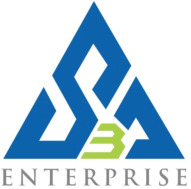 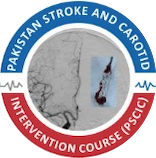 Pakistan Stroke and Carotid Intervention Course (PSCIC)
7th -8thDec 2018 
Target Audience: Cardiologists, Neurologists, Radiologists, Neurosurgeons, ER Physicians, All medical specialties7th Dec---Hands on workshop (Simulator/3D flow model-Cath Lab experience)8th Dec---Scientific SessionsVENUE: Rawalpindi Institute of Cardiology (RIC)Course Director: Dr. Asim Javed Registration Fee for attending 8th Dec only----Rs 10000Registration Fee for attending both days 7th and 8th Dec----Rs 15000Registration Fee to be paid to S3A Enterprise, Askari Bank Account No01530380001170 IBAN PK24ASCM0001530380001170Registration Form            Name:Father’s name:PMDC Registration number:Speciality:Designation:Hospital and City:Mobile number:Email:(Registration is mandatory. Last date for registration is 30th Nov 2018. No cash payments. Kindly send this form along with fee payment receipt by email to doctorasimjaved@gmail.com)